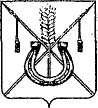 АДМИНИСТРАЦИЯ КОРЕНОВСКОГО ГОРОДСКОГО ПОСЕЛЕНИЯ КОРЕНОВСКОГО РАЙОНАПОСТАНОВЛЕНИЕот 11.12.2014   		                                     			         № 1324г. КореновскО проведении сельскохозяйственных ярмарок выходного дняна территории Кореновского городского поселенияКореновского районаВ соответствии с Законом Краснодарского края от 1 марта 2011 года                     № 2195-КЗ "Об организации деятельности розничных рынков, ярмарок и агропромышленных выставок-ярмарок на территории Краснодарского края с целью обеспечения населения высококачественной, социально значимой продукцией по ценам ниже рыночных администрация Кореновского городского поселения Кореновского района п о с т а н о в л я е т:1. Организовать проведение муниципальных розничных специализированных сельскохозяйственных ярмарок выходного дня на территории Кореновского городского поселения Кореновского района.2. Организатором сельскохозяйственной ярмарки выходного дня определить администрацию Кореновского городского поселения Кореновского района: почтовый/юридический адрес: 353180 Краснодарский край,                                       г. Кореновск, ул. Красная, 41; телефон/факс: 8 (86142) 4-17-37, 4-40-95; адрес электронной почты: korenovsk-gorod@mail.ru.3. Местом проведения сельскохозяйственных ярмарок выходного дня определить: часть автомобильной дороги по улице Красной города Кореновска (в границах от улицы Ленина до улицы Фрунзе). 4. Установить режим работы сельскохозяйственной ярмарки выходного дня:4.1. Срок проведения сельскохозяйственных ярмарок установить еженедельно по субботам с 3 января 2015 года по 25 апреля 2015 года.4.2. Время проведения сельскохозяйственной ярмарки выходного дня установить с 07 часов 00 минут до 13 часов 00 минут.5. При осуществлении деятельности по продаже товаров (выполнению работ, оказанию услуг) на сельскохозяйственной ярмарке лица, осуществляющие торговую деятельность, должны соблюдать требования, предусмотренные законодательством Российской Федерации в области обеспечения санитарно - эпидемиологического благополучия населения, законодательством Российской Федерации о пожарной безопасности, законодательством Российской Федерации в области охраны окружающей   среды,  законодательством  Российской  Федерации  о  ветеринарии,  соблюдать 2требования, предъявляемые к продаже отдельных видов товаров, иметь в наличии документы, подтверждающие соответствие товаров и услуг установленным требованиям, доводить до сведения потребителей необходимую и достоверную информацию, обеспечивающую возможность правильного выбора товаров (работ, услуг), информацию о товарах (работах, услугах) и об их изготовителях.При осуществлении деятельности по продаже товаров (выполнению работ, оказанию услуг) с использованием средств измерений (весов, гирь, мерных емкостей, метров и других), на сельскохозяйственной ярмарке в доступном месте должны быть установлены соответствующие метрологическим правилам и нормам измерительные приборы в целях проверки покупателями правильности цены, меры, веса приобретенных товаров (работ, услуг).6. Разработать и утвердить схему размещения и порядок предоставления торговых мест для продажи товаров на сельскохозяйственных ярмарках (прилагается).7. Рекомендовать:7.1. Управлению сельского хозяйства администрации муниципального образования Кореновский район (Надточий) обеспечить привлечение к участию в сельскохозяйственной ярмарке производителей плодоовощной сельскохозяйственной продукции, предприятий-переработчиков сельскохозяйственной продукции.7.2. Начальнику ОМВД России по Кореновскому району (Данилов) обеспечить безопасность места проведения ярмарки.8. Муниципальному унитарному предприятию Кореновского городского поселения «Жилищно-коммунальное хозяйство» (Кулиш) обеспечить наведение санитарного порядка, на указанном участке улицы Красной по окончанию проведения ярмарки.9 Общему отделу администрации Кореновского городского поселения Кореновского района (Воротникова) официально опубликовать настоящее постановление в средствах массовой информации и разместить на официальном сайте органов местного самоуправления Кореновского городского поселения Кореновского района в сети Интернет.10. Контроль за выполнением настоящего постановления возложить на заместителя главы Кореновского городского поселения Кореновского района Р.Ф. Громова.11. Постановление вступает в силу после его официального опубликования.ГлаваКореновского городского поселенияКореновского района                                                                                 Е.Н.Пергун ПОРЯДОКпредоставления торговых мест на муниципальной сельскохозяйственной ярмарке выходного дня на территории Кореновского городского поселения Кореновского районаОбщие положения Настоящий порядок определяет предоставление торговых мест на муниципальной сельскохозяйственной ярмарке выходного дня (далее – ярмарка) на территории Кореновского городского поселения Кореновского района.2. Организация проведения ярмарки2.1. Торговые места на ярмарке размещаются на основании схемы, разработанной и согласованной в установленном законе порядке.2.2. Торговые места на ярмарке предоставляются физическим лицам, юридическим лицам и индивидуальным предпринимателям, зарегистрированным в установленном законодательством Российской Федерации порядке, на основании заявок, направляемых организатору ярмарки.2.2.1. Заявка должна содержать следующие сведения:- фамилию, имя, отчество физического лица, место жительства, данные документа, удостоверяющего его личность;- полное и сокращенное наименование (в случае если имеется), организационно-правовую форму юридического лица, место его нахождения, государственный регистрационный номер записи о создании юридического лица и данные документа, подтверждающего факт внесения сведений о юридическом лице в Единый государственный реестр юридических лиц - для юридических лиц;- фамилию, имя, отчество индивидуального предпринимателя, место жительства, данные документа, удостоверяющего его личность, государственный регистрационный номер записи о государственной регистрации индивидуального предпринимателя и данные документа, подтверждающего факт внесения сведений об индивидуальном предпринимателе в Единый государственный реестр индивидуальных предпринимателей - для индивидуальных предпринимателей.2.3. К заявке на участие в ярмарке прилагаются следующие документы:2- для физических лиц - копия документа, удостоверяющего личность;- для юридических лиц - копия документа, подтверждающего факт внесения сведений о юридическом лице в Единый государственный реестр юридических лиц;- для индивидуальных предпринимателей - копия документа, подтверждающего факт внесения сведений об индивидуальном предпринимателе в Единый государственный реестр индивидуальных предпринимателей.2.4. Предоставленное торговое место на ярмарке не может быть передано участником ярмарки третьему лицу.2.5. Участники ярмарки обеспечивают уборку торгового места и прилегающей территории во время работы ярмарки.2.6. Основаниями для отказа в предоставлении заявителю торгового места на ярмарке является:- несоответствие заявителя требованиям и условиям, указанным в пункте 2.2. настоящего Порядка;- наличие в документах, предоставленных заявителем в соответствии с пунктом 2.3. настоящего Порядка, недостоверной или искаженной информации;- отсутствие свободных мест на ярмарке, проводимой на территории Кореновского городского поселения Кореновского района.3. Контроль за соблюдением требований ПорядкаКонтроль за соблюдением требований настоящего Порядка осуществляет администрация Кореновского городского поселения Кореновского района.Начальник организационно – кадровогоотдела администрацииКореновского городского поселенияКореновского района                                                                            М.В.КолесоваСХЕМАразмещения торговых мест на муниципальной сельскохозяйственной ярмарке выходного дня на территории Кореновского городского поселения Кореновского районаулица Красная города Кореновска  Начальник организационно – кадровогоотдела администрацииКореновского городского поселенияКореновского района                                                                            М.В.КолесоваПРИЛОЖЕНИЕ № 1УТВЕРЖДЕНпостановлением администрацииКореновского городского поселенияКореновского района от 11.12.2014  № 1324ПРИЛОЖЕНИЕ № 2УТВЕРЖДЕНАпостановлением администрацииКореновского городского поселенияКореновского района от 11.12.2014 № 1324тротуар                                                       Торговые места с 1 по 35Торговые места с 36 по 69тротуар